Herzliche Einladung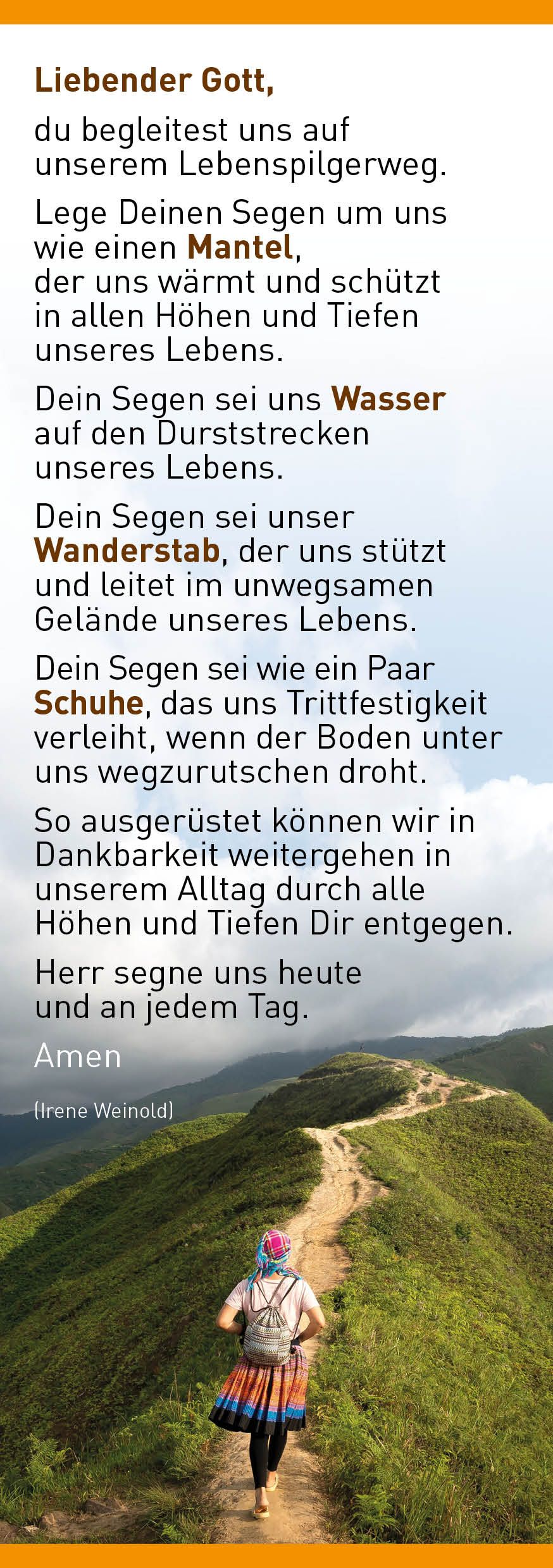 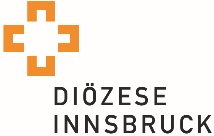 zu denEXERZITIEN IM ALLTAG 2023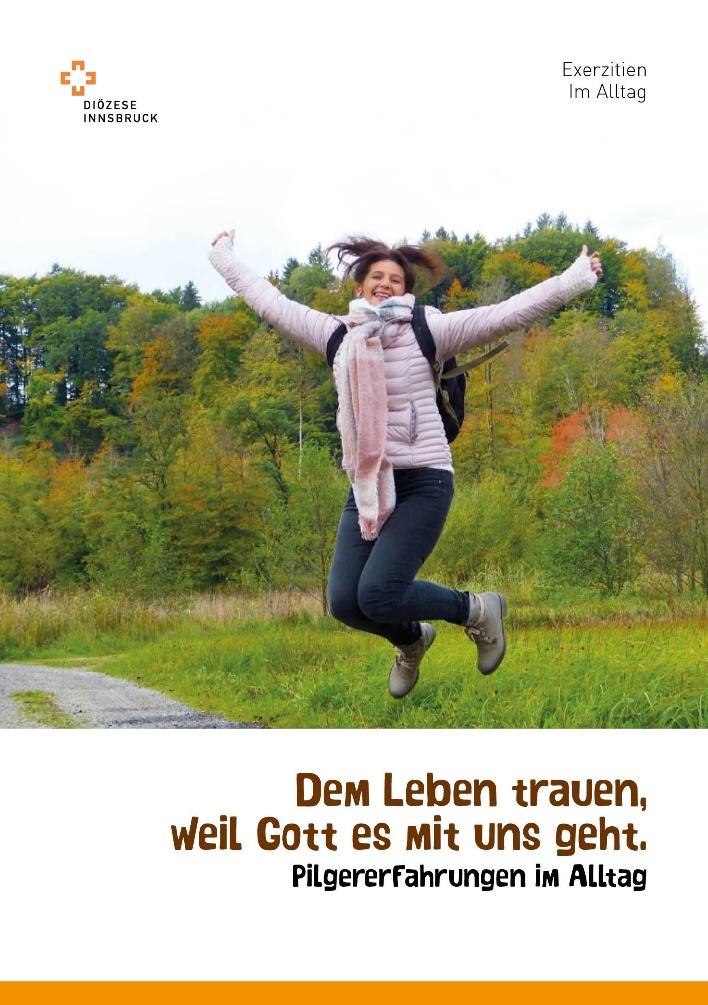 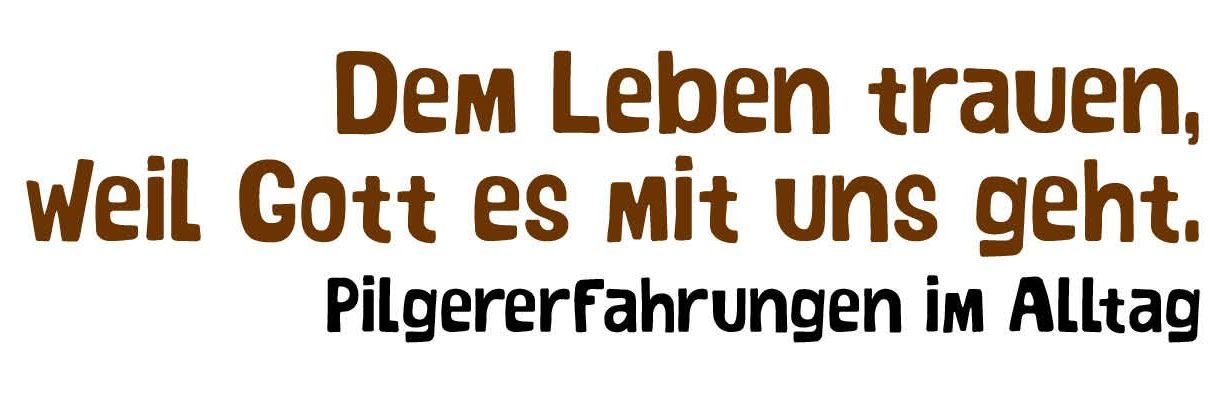 